FICHE D’INSCRIPTION ECOLE, PERISCOLAIRE, ALSH 2021/2022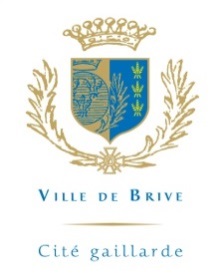 Nom : ………………………………………………………………….		Prénoms : ………………………………………………………………………Date de naissance : …………/………………/…………………….		Lieu : ……………………………………………..Sexe        F          M	A partir de quelle date :	     Rentrée septembre 2021  		En cours d’année         ……..	…/…………/ 20………Ecole de secteur : ……………………………………………………… (si vous ne la connaissez pas, renseignez-vous auprés du service éducation)					  			Classe : Maternelle : TPS	   PS	 MS 	GS	  Elémentaire : CP       CE1       CE2	    CM1	    CM2         ULIS	     Collège à la rentrée de septembre 2021 : ………………………………………………………………… Classe : …………………………….Si votre enfant est en école privé : Nom de l’école : ……………………………………………………………...Nom : ………………………………………………………………….		Prénoms : ………………………………………………………………………Lien avec l’enfant :	Mère			Père			Autre	Tél : .............................................................................................		Adresse mail : ………………………………………………………………….Jean de la Fontaine (de 3 à 6 ans) 	Raoul Dautry (de 5 à 17 ans)Jules Romains (de 3 à 6 ans)	Jacques Cartier (de 5 à 17 ans)CAP OUEST (de 6 à 12 ans)	Rivet (de 5 à 17 ans)CAP EST (de 6 à 12 ans)L’accueil des enfants sera soumis aux réservations préalables sur votre espace famille ou directement sur l’accueil de loisirsPersonnes majeures autres que les représentants légaux :- Nom		Prénom	Lien avec l’enfant ……………………………………Tel domicile …………………………………Tel portable ……….………………………A contacter en cas d’urgence 	 	Autorisée à venir récupérer l’enfant - Nom		Prénom	Lien avec l’enfant ……………………………………Tel domicile ………………………………… Tel portable ……….……………………..A contacter en cas d’urgence 	 	Autorisée à venir récupérer l’enfant- Nom		Prénom	Lien avec l’enfant ……………………………………Tel domicile ………………………………… Tel portable ……….……………………..A contacter en cas d’urgence 	 	Autorisée à venir récupérer l’enfantJ’autorise une personne mineure (âgée de + de 14 ans) à venir chercher mon enfant : - Nom		Prénom	Lien avec l’enfant ……………………………………Tel domicile ……………………………….. Tel portable ……….…………………........autorise mon enfant, inscrit en élémentaire, à partir seul :Après la classe ou après l’étude :     Oui	Non		Après l’ALSH : Oui	        Nonautorise mon enfant à effectuer des déplacements, à pied ou en bus liés à des besoins de service et ce, dans des conditions de sécurité requises	Oui              Non  autorise mon enfant à participer aux activités physiques et sportives organisées par la collectivité :	Oui		Non mon enfant sait nager :    Oui		Nonautorise la diffusion dans la presse (locale, municipale) et dans les locaux des structures, de photos ou d'images filmées de mon enfant, prises    dans le cadre des activités municipales :  Oui		Nonautorise la diffusion sur les réseaux sociaux de photos ou d'images filmées de mon enfant dans le cadre des activités municipales :   	                                                                    Oui                   NonL'absence de réponse sera considérée comme une réponse négative.Je reconnais avoir pris connaissance des MENTIONS LEGALES ET DES INFORMATIONS CONCERNANT LA PROTECTION DES DONNEES PERSONNELLES mentionnées dans le DOSSIER FAMILLE et accepter la collecte de mes données.Je déclare avoir pris connaissance des conditions d’inscription et de fonctionnement et accepter le règlement intérieur des différentes structures.Je certifie être informé(e) que, en cas d'urgence, les services de secours seront contactés  et que des mesures pourront être prises, y compris     l’hospitalisation.J'atteste sur l'honneur l'exactitude des renseignements fournis ci-dessus et je m’engage à signaler toute modification concernant la santé de l’enfant,  un changement d’adresse ou de téléphone.Fait à			        leSignature obligatoire du ou des représentants légaux (en cas de garde partagée de l’enfant)